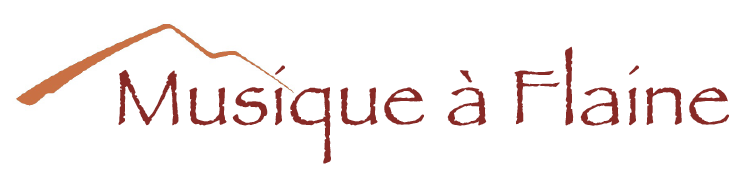 APPEL A PROJETS RESIDENCE ARTISTIQUE« SEMAINE D’HIVER »Chaque année depuis 2011, Musique à Flaine, en partenariat avec l’Office du Tourisme de Flaine, invite des artistes émergents en résidence artistique à l’Auditorium de Flaine pour sa « semaine d’hiver ». Cette résidence s'adresse aux musiciens et ensembles ayant déjà participé à l’Académie d’été Musique à Flaine avec la possibilité de s'associer à d'autres artistes. La résidence permet aux musiciens accueillis de réaliser un projet de leur choix (enregistrement d’album, vidéo, création…) à l’Auditorium, et leur offre l’opportunité de s’y produire pour une série de concerts. Une action culturelle à destination de l’école élémentaire de Flaine est aussi animée par les musiciens accueillis.I – CONDITIONS DE LA RESIDENCEDates Mois de mars, hors période de vacances scolaires (durée pouvant s’adapter à votre projet) LieuAuditorium de Flaine (74300 Arâches-la-Frasse)Engagements de l’ensemble accueilli en résidenceProduction de 2 à 3 concerts à l’auditorium de Flaine durant la résidenceOrganisation d’une action culturelle à destination de l’école élémentaire de Flaine en lien avec les instituteursRespect de l’intégralité du projet sélectionné pour la résidenceEnvoi de 2 exemplaires du résultat de la résidence (CD si enregistrement, places de concerts si rodage etc)Communication du soutien de Musique à Flaine sur le projet sélectionné (logo si album, mention si concerts etc)Respect de la législation du spectacleEngagements de Musique à FlaineAccueil en résidence du projet sélectionné à l’Auditorium de FlaineApport financier au projet, versé sur facture, pouvant aller jusqu’à 6000€TTCLogement de l’ensemble accueilli (appartement confortable pour 6 musiciens maximum) et son ménage avant et après le séjourLogement des techniciens prestataires de l’ensemble (3 chambres maximum au-dessus de l’auditorium – confort sommaire)Location d’un piano à queue (et son accord) le cas échéantDéclaration et prise en charge des droits SACEM pour les concertsSoutien à la communication de la résidenceParking pour 2 voitures en souterrainCoaching en production de projets culturelsÉchéancesLes candidatures (formulaire + budget) sont à envoyer par mail (musiqueaflaine74@gmail.com) avant le 15 août. N’hésitez pas à contacter Musique à Flaine par e-mail ou téléphone (06 72 65 24 38) afin de discuter de votre projet au préalable ou si vous avez besoin de recommandations.II – FORMULAIRE DE CANDIDATUREVotre ensembleVotre structuration (le cas échéant)Attention : sans structuration, il sera compliqué de nous fournir la facture nécessaire au versement de notre apport financier.Votre projet de résidenceLes cases sont à agrandir selon vos besoins : merci d’être précis.Vous pouvez joindre à votre candidature tout document pertinent.III – BUDGET PREVISIONNELCf modèle excel fourni (à adapter selon votre projet)
Aucune candidature ne sera acceptée sans budget équilibré et réalisable.Nom de l’ensemble MembresSpécialité (ex : baroque, contemporain…) Date de création Contacts de chaque membre (nom, prénom, tel, e-mail) Site internet Page facebook Chaîne Youtube Sponsors/subventions/mécènes acquis(nom, années de soutien et montants) Structure (nom, type, adresse, mail, tel, SIRET)Agent/Producteur Numéros de licences d’entrepreneur de spectacle Sponsors/subventions/mécènes acquis(nom, années de soutien et montants) Type de résidence (ex : enregistrement, tournage vidéo, rodage tournée…)Description détaillée du projet Objectifs/Échéances du projet (ex : concours préparés, nouveau programme etc) Durée de la résidence souhaitée Planning prévisionnel Programme des concerts à l’auditoriumProgramme de l’action culturelle pour l’école de Flaine Moyens financiers nécessaires (et moyens d’y parvenir) Moyens matériels nécessaires  (location, mise à disposition, marques etc)Moyens humains nécessaires(équipes artistique, technique, soutien administratif etc)CHARGESprev TTCPRODUITSprev TTCSalaires artistiques et droits d'auteur0 €Mécène€Musique à Flaine - apport en financier€Musique à Flaine - SACEMMusique à Flaine - location piano + accordLocation de matériel / prestation de service0 €Subventions0 €Location du piano et accordDéfraiements0 €Producteur0 €Administratif - communication0 €SACEM concertsTOTAL CHARGES TTC0 €TOTAL PRODUITS TTC€APPORT EN NATURE0 €APPORT EN NATURE€Mise à disposition auditorium + régisseuse8 600 €Musique à Flaine - apports en nature 11 770 €1 appartement 6 personnes à Flaine : hébergement des musiciens800 €3 chambres au-dessus de l'Auditorium à Flaine : hébergement des techniciens750 €2 pass parking * 10 jours180 €Coaching en production1 440 €TOTAL VALORISATION TTC11 770 €TOTAL VALORISATION TTC11 770 €TOTAL PROJET TTC11 770 €TOTAL PROJET TTC11 770 €